                          Пояснительная запискаРабочая     программа по «Литературному  чтению» для 4 класса составлена   на  основе :Примерной программы начального общего образования по литературному чтению,  составленной на основе Фундаментального ядра содержания общего образования; требований к результатам начального общего образования, представленных в Федеральном государственном образовательном стандарте начального общего образования второго поколения; ООП НОО ОУ. Авторской программы по литературному чтению  Л.Ф.Климановой, В.Г. Горецкого, М.В. Головановой.Основной образовательной программы начального общего образования  МКОУ «Ягульская СОШ имени Героя Советского Союза Ф.М. Дербушева»Положения о рабочих программах учебных предметов МКОУ «Ягульская СОШ имени Героя Советского Союза Ф.М. Дербушева»Целями изучения предмета «Литературное чтение» в начальной школе являются:овладение осознанным, правильным, беглым и выразительным чтением как базовым умением в системе образования младших школьников;совершенствование всех видов речевой деятельности, обеспечивающих умение работать с разными видами текстов; развитие интереса к чтению и книге;формирование читательского кругозора и приобретение опыта самостоятельной читательской деятельности;развитие художественно-творческих и познавательных способностей, эмоциональной отзывчивости при чтении художественных произведений, формирование эстетического отношения к искусству слова; совершенствование всех видов речевой деятельности, умений
вести диалог, выразительно читать и рассказывать, импровизировать;« обогащение нравственного опыта младших школьников средствами художественной литературы;воспитание эстетического отношения к искусству слова,формирование интереса к чтению и книге, потребности в общении с миром художественной литературы;обогащение нравственного опыта младших школьников, формирование представлений о добре, правде, дружбе, справедливости и честности, развитие нравственных чувств, уважения к культуре народов многонациональной России и других стран.Главными задачами реализации программы являются: развивать у детей способность полноценно воспринимать художественное произведение, сопереживать героям, эмоционально откликаться на прочитанное;учить детей чувствовать и понимать образный язык художественного произведения, выразительные средства, создающие художественный образ, развивать образное мышление учащихся;формировать умение воссоздавать художественные образы литературного произведения, развивать творческое и воссоздающее воображение учащихся, и особенно ассоциативное мышление;развивать поэтический слух детей, накапливать эстетический опыт слушания произведений изящной словесности, воспитывать художественный вкус;формировать потребность в постоянном чтении книги, развивать интерес к литературному творчеству, творчеству писателей, создателей произведений словесного искусства;обогащать чувственный опыт ребенка, его реальные представления об окружающем мире и природе;формировать эстетическое отношение ребенка к жизни, приобщая его к классике художественной литературы;обеспечивать достаточно глубокое понимание содержания произведений различного уровня сложности;расширять кругозор детей через чтение книг различных жанров, разнообразных по содержанию и тематике, обогащать нравственно-эстетический и познавательный опыт ребенка;обеспечивать развитие речи школьников и активно формировать навык чтения и речевые умения;работать с различными типами текстов;создавать условия для формирования потребности в самостоятельном чтении художественных произведений, формировать «читательскую самостоятельнос I. Планируемые результаты обучения курса «Литературное чтение»                      Программа   обеспечивает   достижение   необходимых   личностных,   метапредметных, предметных результатов освоения    курса, заложенных  в      ФГОС  НОО.Личностные универсальные учебные действияУ выпускника будут сформированы:внутренняя позиция школьника на уровне положительного отношения к школе, ориентации на содержательные моменты школьной действительности и принятия образца «хорошего ученика»;широкая мотивационная основа учебной деятельности, включающая социальные, учебно­познавательные и внешние мотивы;учебно­познавательный интерес к новому учебному материалу и способам решения новой задачи;ориентация на понимание причин успеха в учебной деятельности, в том числе на самоанализ и самоконтроль результата, на анализ соответствия результатов требованиям конкретной задачи, на понимание оценок учителей, товарищей, родителей и других людей;способность к оценке своей учебной деятельности;основы гражданской идентичности, своей этнической принадлежности в форме осознания «Я» как члена семьи, представителя народа, гражданина России, чувства сопричастности и гордости за свою Родину, народ и историю, осознание ответственности человека за общее благополучие;ориентация в нравственном содержании и смысле как собственных поступков, так и поступков окружающих людей;знание основных моральных норм и ориентация на их выполнение;развитие этических чувств — стыда, вины, совести как регуляторов морального поведения; понимание чувств других людей и сопереживание им;установка на здоровый образ жизни;основы экологической культуры: принятие ценности природного мира, готовность следовать в своей деятельности нормам природоохранного, нерасточительного, здоровьесберегающего поведения;чувство прекрасного и эстетические чувства на основе знакомства с мировой и отечественной художественной культурой.Выпускник получит возможность для формирования:внутренней позиции обучающегося на уровне положительного отношения к образовательной организации, понимания необходимости учения, выраженного в преобладании учебно­познавательных мотивов и предпочтении социального способа оценки знаний;выраженной устойчивой учебно­познавательной мотивации учения;устойчивого учебно­познавательного интереса к новымобщим способам решения задач;адекватного понимания причин успешности/неуспешности учебной деятельности;положительной адекватной дифференцированной самооценки на основе критерия успешности реализации социальной роли «хорошего ученика»;компетентности в реализации основ гражданской идентичности в поступках и деятельности;морального сознания на конвенциональном уровне, способности к решению моральных дилемм на основе учёта позиций партнёров в общении, ориентации на их мотивы и чувства, устойчивое следование в поведении моральным нормам и этическим требованиям;установки на здоровый образ жизни и реализации её в реальном поведении и поступках;осознанных устойчивых эстетических предпочтений и ориентации на искусство как значимую сферу человеческой жизни; эмпатии как осознанного понимания чувств других людей и сопереживания им, выражающихся в поступках, направленных на помощь другим и обеспечение их благополучия.Регулятивные универсальные учебные действияВыпускник научится:принимать и сохранять учебную задачу;учитывать выделенные учителем ориентиры действия в новом учебном материале в сотрудничестве с учителем;планировать свои действия в соответствии с поставленной задачей и условиями её реализации, в том числе во внутреннем плане;учитывать установленные правила в планировании и контроле способа решения;осуществлять итоговый и пошаговый контроль по результату;оценивать правильность выполнения действия на уровне адекватной ретроспективной оценки соответствия результатов требованиям данной задачи;адекватно воспринимать предложения и оценку учителей, товарищей, родителей и других людей;различать способ и результат действия;вносить необходимые коррективы в действие после его завершения на основе его оценки и учёта характера сделанных ошибок, использовать предложения и оценки для создания нового, более совершенного результата, использовать запись в цифровой форме хода и результатов решения задачи, собственной звучащей речи на русском, родном и иностранном языках.Выпускник получит возможность научиться:в сотрудничестве с учителем ставить новые учебные задачи;преобразовывать практическую задачу в познавательную;проявлять познавательную инициативу в учебном сотрудничестве;самостоятельно учитывать выделенные учителем ориентиры действия в новом учебном материале;осуществлять констатирующий и предвосхищающий контроль по результату и по способу действия, актуальный контроль на уровне произвольного внимания;самостоятельно оценивать правильность выполнения действия и вносить необходимые коррективы в исполнение как по ходу его реализации, так и в конце действия.Познавательные универсальные учебные действияВыпускник научится:осуществлять поиск необходимой информации для выполнения учебных заданий с использованием учебной литературы, энциклопедий, справочников (включая электронные, цифровые), в открытом информационном пространстве, в томчисле контролируемом пространстве сети Интернет;осуществлять запись (фиксацию) выборочной информации об окружающем мире и о себе самом, в том числе с помощью инструментов ИКТ;использовать знаково­символические средства, в том числе модели (включая виртуальные) и схемы (включая концептуальные), для решения задач;проявлять познавательную инициативу в учебном сотрудничестве;строить сообщения в устной и письменной форме;ориентироваться на разнообразие способов решения задач;основам смыслового восприятия художественных и познавательных текстов, выделять существенную информацию из сообщений разных видов (в первую очередь текстов);осуществлять анализ объектов с выделением существенных и несущественных признаков;осуществлять синтез как составление целого из частей;проводить сравнение, сериацию и классификацию позаданным критериям;устанавливать причинно­следственные связи в изучаемом круге явлений;строить рассуждения в форме связи простых суждений об объекте, его строении, свойствах и связях;обобщать, т. е. осуществлять генерализацию и выведение общности для целого ряда или класса единичных объектов,на основе выделения сущностной связи;осуществлять подведение под понятие на основе распознавания объектов, выделения существенных признаков и их синтеза;устанавливать аналогии;владеть рядом общих приёмов решения задач.Выпускник получит возможность научиться:осуществлять расширенный поиск информации с использованием ресурсов библиотек и сети Интернет;записывать, фиксировать информацию об окружающем мире с помощью инструментов ИКТ;создавать и преобразовывать модели и схемы для решения задач;осознанно и произвольно строить сообщения в устной и письменной форме;осуществлять выбор наиболее эффективных способов решения задач в зависимости от конкретных условий;осуществлять синтез как составление целого из частей, самостоятельно достраивая и восполняя недостающие компоненты;осуществлять сравнение, сериацию и классификацию, самостоятельно выбирая основания и критерии для указанных логических операций;строить логическое рассуждение, включающее установление причинно­следственных связей;произвольно и осознанно владеть общими приёмами решения задач.Коммуникативные универсальные учебные действияВыпускник научится:адекватно использовать коммуникативные, прежде всего речевые, средства для решения различных коммуникативных задач, строить монологическое высказывание (в том числе сопровождая его аудиовизуальной поддержкой), владеть диалогической формой коммуникации, используя в том числе средства и инструменты ИКТ и дистанционного общения;допускать возможность существования у людей различных точек зрения, в том числе не совпадающих с его собственной, и ориентироваться на позицию партнёра в общении и взаимодействии;учитывать разные мнения и стремиться к координации различных позиций в сотрудничестве;формулировать собственное мнение и позицию;договариваться и приходить к общему решению в совместной деятельности, в том числе в ситуации столкновения интересов;строить понятные для партнёра высказывания, учитывающие, что партнёр знает и видит, а что нет;задавать вопросы;контролировать действия партнёра;использовать речь для регуляции своего действия;адекватно использовать речевые средства для решения различных коммуникативных задач, строить монологическое высказывание, владеть диалогической формой речи.Выпускник получит возможность научиться:учитывать и координировать в сотрудничестве позиции других людей, отличные от собственной;учитывать разные мнения и интересы и обосновывать собственную позицию;понимать относительность мнений и подходов к решению проблемы;аргументировать свою позицию и координировать её с позициями партнёров в сотрудничестве при выработке общего решения в совместной деятельности;продуктивно содействовать разрешению конфликтов на основе учёта интересов и позиций всех участников;с учётом целей коммуникации достаточно точно, последовательно и полно передавать партнёру необходимую информацию как ориентир для построения действия;задавать вопросы, необходимые для организации собственной деятельности и сотрудничества с партнёром;осуществлять взаимный контроль и оказывать в сотрудничестве необходимую взаимопомощь;адекватно использовать речевые средства для эффективного решения разнообразных коммуникативных задач, планирования и регуляции своей деятельности.Работа с текстом: поиск информации и понимание прочитанногоВыпускник научится:находить в тексте конкретные сведения, факты, заданные в явном виде;определять тему и главную мысль текста;делить тексты на смысловые части, составлять план текста;вычленять содержащиеся в тексте основные события иустанавливать их последовательность; упорядочивать информацию по заданному основанию;сравнивать между собой объекты, описанные в тексте, выделяя 2—3 существенных признака;понимать информацию, представленную в неявном виде (например, находить в тексте несколько примеров, доказывающих приведённое утверждение; характеризовать явление по его описанию; выделять общий признак группы элементов);понимать информацию, представленную разными способами: словесно, в виде таблицы, схемы, диаграммы;понимать текст, опираясь не только на содержащуюся в нём информацию, но и на жанр, структуру, выразительные средства текста;использовать различные виды чтения: ознакомительное, изучающее, поисковое, выбирать нужный вид чтения в соответствии с целью чтения;ориентироваться в соответствующих возрасту словарях и справочниках.Выпускник получит возможность научиться:использовать формальные элементы текста (например, подзаголовки, сноски) для поиска нужной информации;работать с несколькими источниками информации;сопоставлять информацию, полученную из нескольких источников.Работа с текстом: преобразование и интерпретация информацииВыпускник научится:пересказывать текст подробно и сжато, устно и письменно;соотносить факты с общей идеей текста, устанавливать простые связи, не показанные в тексте напрямую;формулировать несложные выводы, основываясь на тексте; находить аргументы, подтверждающие вывод;сопоставлять и обобщать содержащуюся в разных частях текста информацию;составлять на основании текста небольшое монологическое высказывание, отвечая на поставленный вопрос.Выпускник получит возможность научиться:делать выписки из прочитанных текстов с учётом цели их дальнейшего использования;составлять небольшие письменные аннотации к тексту, отзывы опрочитанном.Работа с текстом: оценка информацииВыпускник научится:высказывать оценочные суждения и свою точку зрения о прочитанном тексте;оценивать содержание, языковые особенности и структуру текста; определять место и роль иллюстративного ряда в тексте;на основе имеющихся знаний, жизненного опыта подвергать сомнению достоверность прочитанного, обнаруживать недостоверность получаемых сведений, пробелы в информации и находить пути восполнения этих пробелов;участвовать в учебном диалоге при обсуждении прочитанного или прослушанного текста.Выпускник получит возможность научиться:сопоставлять различные точки зрения;соотносить позицию автора с собственной точкой зрения;в процессе работы с одним или несколькими выявлять достоверную (противоречивую) информацию.Планируемые предметные результаты изучения курса «Литературное чтение»                Младшие школьники будут учиться полноценно воспринимать художественную литературу, воспроизводить в воображении словесные художественные образы, эмоционально отзываться.	 Выпускники начальной школы осознáют значимость чтения для своего дальнейшего развития и успешного обучения по другим предметам на основе осознания и развития дошкольного и внешкольного опыта, связанного с художественной литературой. У обучающихся будет формироваться потребность в систематическом чтении как средстве познания мира и самого себя. Младшие школьники будут с интересом читать художественные, научно-популярные и учебные тексты, которые помогут им сформировать собственную позицию в жизни, расширят кругозор.Учащиеся получат возможность познакомиться с культурно-историческим наследием России и общечеловеческими ценностями для развития этических чувств и эмоционально-нравственной на прочитанное, высказывать свою точку зрения и уважать мнение собеседника. Они получат возможность воспринимать художественное произведение как особый вид искусства, соотносить его с другими видами искусства как источниками формирования эстетических потребностей и чувств, познакомятся с некоторыми коммуникативными и эстетическими возможностями родного языка, используемыми в художественных произведениях, научатся соотносить собственный жизненный опыт с художественными впечатлениями.К концу обучения в начальной школе дети будут готовы к дальнейшему обучению систематическому изучению литературы в средней школе, будет достигнут необходимый уровень читательской компетентности, речевого развития, сформированы универсальные действия, отражающие учебную самостоятельность и познавательные интересы, основы элементарной оценочной деятельности.Выпускники овладеют техникой чтения (правильным плавным чтением, приближающимся к темпу нормальной речи), приемами понимания прочитанного и прослушанного произведения, элементарными приемами анализа, интерпретации и преобразования художественных, научно-популярных и учебных текстов. Научатся самостоятельно выбирать интересующую литературу, пользоваться словарями и справочниками, осознают себя как грамотного читателя, способного к творческой деятельности.Школьники научатся вести диалог в различных коммуникативных ситуациях, соблюдая правила речевого этикета, участвовать в обсуждении прослушанного (прочитанного) произведения. Они будут составлять несложные монологические высказывания о произведении (героях, событиях); устно передавать содержание текста по плану; составлять небольшие тексты повествовательного характера с элементами рассуждения и описания. Выпускники научатся декламировать (читать наизусть) стихотворные произведения. Они получат возможность научиться выступать перед знакомой аудиторией (сверстников, родителей, педагогов) с небольшими сообщениями, используя иллюстративный ряд (плакаты, презентацию).Выпускники начальной школы приобретут первичные умения работы с учебной и научно-популярной литературой, будут находить и использовать информацию для практической работы.Выпускники овладеют основами коммуникативной деятельности, на практическом уровне осознают значимость работы в группе и освоят правила групповой работы.Виды речевой и читательской деятельностиВыпускник научится:осознавать значимость чтения для дальнейшего обучения, саморазвития; воспринимать чтение как источник эстетического, нравственного, познавательного опыта; понимать цель чтения: удовлетворение читательского интереса и приобретение опыта чтения, поиск фактов и суждений, аргументации, иной информации;прогнозировать содержание текста художественного произведения по заголовку, автору, жанру и осознавать цель чтения;читать со скоростью, позволяющей понимать смысл прочитанного;различать на практическом уровне виды текстов (художественный, учебный, справочный), опираясь на особенности каждого вида текста;читать (вслух) выразительно доступные для данного возраста прозаические произведения и декламировать стихотворные произведения после предварительной подготовки;использовать различные виды чтения: изучающее, выборочное ознакомительное, выборочное поисковое, выборочное просмотровое в соответствии с целью чтения (для всех видов текстов);ориентироваться в содержании художественного, учебного и научнопопулярного текста, понимать его смысл (при чтении вслух и про себя, при прослушивании):  для художественных текстов: определять главную мысль и героев произведения; воспроизводить в воображении словесные художественные образы и картины жизни, изображенные автором; этически оценивать поступки персонажей, формировать свое отношение к героям произведения; определять основные события и устанавливать их последовательность; озаглавливать текст, передавая в заголовке главную мысль текста; находить в тексте требуемую информацию (конкретные сведения, факты, описания), заданную в явном виде; задавать вопросы по содержанию произведения и отвечать на них, подтверждая ответ примерами из текста; объяснять значение слова с опорой на контекст, с использованием словарей и другой справочной литературы;для научно-популярных текстов: определять основное содержание текста; озаглавливать текст, в краткой форме отражая в названии основное содержание текста; находить в тексте требуемую информацию (конкретные сведения, факты, описания явлений, процессов), заданную в явном виде; задавать вопросы по содержанию текста и отвечать на них, подтверждая ответ примерами из текста; объяснять значение слова с опорой на контекст, с использованием словарей и другой справочной литературы; использовать простейшие приемы анализа различных видов текстов:для художественных текстов: устанавливать взаимосвязь между событиями, фактами, поступками (мотивы, последствия), мыслями, чувствами героев, опираясь на содержание текста; для научно-популярных текстов: устанавливать взаимосвязь между отдельными фактами, событиями, явлениями, описаниями, процессами и между отдельными частями текста, опираясь на его содержание; использовать различные формы интерпретации содержания текстов:для художественных текстов: формулировать простые выводы, основываясь на содержании текста; составлять характеристику персонажа ;интерпретировать текст, опираясь на некоторые его жанровые, структурные, языковые особенности; устанавливать связи, отношения, не высказанные в тексте напрямую, например, соотносить ситуацию и поступки героев, объяснять (пояснять) поступки героев, опираясь на содержание текста; для научно-популярных текстов: формулировать простые выводы, основываясь на тексте; устанавливать связи, отношения, не высказанные в тексте напрямую, например, объяснять явления природы, пояснять описываемые события, соотнося их с содержанием текста;ориентироваться в нравственном содержании прочитанного, самостоятельно делать выводы, соотносить поступки героев с нравственными нормами (только для художественных текстов);различать на практическом уровне виды текстов (художественный и научно-популярный), опираясь на особенности каждого вида текста (для всех видов текстов);передавать содержание прочитанного или прослушанного с учетом специфики текста в виде пересказа (полного или краткого) (для всех видов текстов);участвовать в обсуждении прослушанного/прочитанного текста (задавать вопросы, высказывать и обосновывать собственное мнение, соблюдая правила речевого этикета и правила работы в группе), опираясь на текст или собственный опыт (для всех видов текстов).Выпускник получит возможность научиться:осмысливать эстетические и нравственные ценности художественного текста и высказывать суждение;осмысливать эстетические и нравственные ценности художественного текста и высказывать собственное суждение;высказывать собственное суждение о прочитанном (прослушанном) произведении, доказывать и подтверждать его фактами со ссылками на текст;устанавливать ассоциации с жизненным опытом, с впечатлениями от восприятия других видов искусства; составлять по аналогии устные рассказы (повествование, рассуждение, описание).Круг детского чтения (для всех видов текстов)Выпускник научится:осуществлять выбор книги в библиотеке (или в контролируемом Интернете) по заданной тематике или по собственному желанию;вести список прочитанных книг с целью использования его в учебной и внеучебной деятельности, в том числе для планирования своего круга чтения;составлять аннотацию и краткий отзыв на прочитанное произведение по заданному образцу.Выпускник получит возможность научиться:работать с тематическим каталогом;работать с детской периодикой;самостоятельно писать отзыв о прочитанной книге (в свободной форме).Литературоведческая пропедевтика (только для художественных текстов)Выпускник научится:распознавать некоторые отличительные особенности художественных произведений (на примерах художественных образов и средств художественной выразительности);отличать на практическом уровне прозаический текст от стихотворного, приводить примеры прозаических и стихотворных текстов;различать художественные произведения разных жанров (рассказ, басня, сказка, загадка, пословица), приводить примеры этих произведений;находить средства художественной выразительности (метафора, олицетворение, эпитет).Выпускник получит возможность научиться:воспринимать художественную литературу как вид искусства, приводить примеры проявления художественного вымысла в произведениях;сравнивать, сопоставлять, делать элементарный анализ различных текстов, используя ряд литературоведческих понятий (фольклорная и авторская литература, структура текста, герой, автор) и средств художественной выразительности (иносказание, метафора, олицетворение, сравнение, эпитет);определять позиции героев художественного текста, позицию автора художественного текста.Творческая деятельность (только для художественных текстов)Выпускник научится:создавать по аналогии собственный текст в жанре сказки и загадки;восстанавливать текст, дополняя его начало или окончание или пополняя его событиями;составлять устный рассказ по репродукциям картин художников и/или на основе личного опыта;составлять устный рассказ на основе прочитанных произведений с учетом коммуникативной задачи (для разных адресатов).Выпускник получит возможность научиться:вести рассказ (или повествование) на основе сюжета известного литературного произведения, дополняя и/или изменяя его содержание, например, рассказывать известное литературное произведение от имени одного из действующих лиц или неодушевленного предмета;писать сочинения по поводу прочитанного в виде читательских аннотации или отзыва;создавать серии иллюстраций с короткими текстами по содержанию прочитанного (прослушанного) произведения;создавать проекты в виде книжек-самоделок, презентаций с аудиовизуальной поддержкой и пояснениями;работать в группе, создавая сценарии и инсценируя прочитанное (прослушанное, созданное самостоятельно) художественное произведение, в том числе и в виде мультимедийного продукта (мультфильма).II. СОДЕРЖАНИЕ  ПРОГРАММЫ (136 часов)                                                   Вводный урок (1 ч.)Летописи, былины, сказания, жития (10 ч)О былинах. «Ильины три поездочки». Летописи. Жития. «И повесил Олег щит свой на вратах Цареграда...», «И вспомнил Олег коня своего...», «Житие Сергия Радонежского».Проект «Создание календаря исторических событий»Чудесный мир классики (15 ч)1. П. П. Ершов. «Конек-горбунок» (отрывок); 2. А. С. Пушкин. «Няне», «Туча», «Унылая пора!..», «Птичка Божия не знает...», «Сказка о мертвой царевне и о семи богатырях»; . Ю. Лермонтов. «Дары Терека» (отрывок), «Ашик-Кериб»; 4. А. П. Чехов. «Мальчики».Поэтическая тетрадь (9 ч)1. Ф. И. Тютчев. «Еще земли печален вид...», «Как неожиданно и ярко...»; 2. А. А. Фет. «Весенний дождь», «Бабочка»; 3. Е. А. Баратынский. «Весна, весна! Как воздух чист...», «Где сладкий шепот...»; 4. А. Н. Плещеев. «Дети и птичка»; 5. И. С. Никитин. «В синем небе плывут над полями...»; 6. Н. А. Некрасов. «Школьник», «В зимние сумерки нянины сказки...»; 7. И. А. Бунин. «Листопад».Литературные сказки (13 ч)1. В. Ф. Одоевский. «Городок в табакерке»; 2. П. П. Бажов. «Серебряное копытце»; 3. С. Т. Аксаков. «Аленький цветочек»; 4. В. М. Гаршин. «Сказка о жабе и розе».Делу время – потехе час (7 ч)1. Е. Д. Шварц. «Сказка о потерянном времени»; 2. В. Ю. Драгунский. «Главные реки», «Что любит Мишка»; 3. В. В. Голявкин. «Никакой горчицы я не ел».Страна  детства (6 ч)1. Б. С. Житков. «Как я ловил человечков»; 2. К. Г. Паустовский. «Корзина с еловыми шишками»; . М. Зощенко. «Елка».Поэтическая тетрадь (4 ч)1. В. Я. Брюсов. «Опять сон», «Детская»; 2. С. А. Есенин. «Бабушкины сказки»; . И. Цветаева. «Бежит тропинка  бугорка...», «Наши царства».Природа и мы (10 ч)1. Д. Н. Мамин-Сибиряк. «Приемыш»; 2. А. И. Куприн. «Барбос и Жулька»; . Пришвин. «Выскочка»; 4. К. Г. Паустовский. «Скрипучие половицы»; 5. Е. И. Чарушин. «Кабан»; 6. В. П. Астафьев. «Стрижонок Скрип».Проект «Природа и мы».Поэтическая тетрадь (6 ч)1. Б. Л. Пастернак. «Золотая осень»; 2. С. А. Клычков. «Весна в лесу»;3. Д. Б. Кедрин. «Бабье лето»; 4. Н. М. Рубцов. «Сентябрь»; 5. С. А. Есенин. «Лебедушка».Родина (4 ч)1. И. С. Никитин «Русь»; 2. С. Д. Дрожжин. «Родине»; 3. А. В. Жигулин.    «О,    Родина!    В    неярком    блеске...»; 4.	Б. А. Слуцкий. «Лошади в океане».Проект «Они защищали Родину».Страна «Фантазия» (5 ч)Е. С. Велтистов. «Приключения Электроника». К. Булычев. «Путешествие Алисы».Зарубежная литература (12 ч)Дж. Свифт. «Путешествие Гулливера»; . X. Андерсен. «Русалочка»; . Твен. «Приключения Тома Сойера»; 4. С. Лагерлёф. «Святая ночь», «В Назарете».       Тематическое планированиеПримерный график проведения контрольно-измерительных работ Ш. Тематическое планирование по литературному чтению 4 классIY ЛИТЕРАТУРА Литературное чтение. Учебник  4 класс в 2 частях,  Климанова Горецкий,  части 1 и 2,  Просвещение Контрольно-измерительные материалы , Литературное чтение 4 класс, Кутявина С.В. , Москва, «ВАКО», С.В. Кутявина. Уроки литературного чтения в 4  классе. Поурочные планы. Москва, « ВАКО»,  Интернет ресурсыY КОНТРОЛЬНО ИЗМЕРИТЕЛЬНЫЕ МАТЕРИАЛЫ1 полугодие.Входная контрольная работа по литературному чтению4 классI вариантГ.А. СкребицкийМатьВ начале августа на рассвете мы с Джеком пошли на охоту.Выбрались на знакомую лесную поляну.В этот ранний час лесная поляна походила на широкую тихую заводь. По ней струились волны тумана. Они поднимались и уходили вдаль, в зеленоватый простор предутреннего неба. И в этом просторе далёким крохотным парусом белел и таял заходящий месяц.Мы присели на краю поляны и стали ждать, когда совсем рассветёт и можно будет идти разыскивать тетеревов.По зорям эти дикие лесные куры обычно выходили на поляны и кормились ягодами брусники. Заслышав нас, они убегали в кусты и затаивались среди высокой травы и прошлогодних листьев. Но Джек всё-таки отыскивал их по следам и, подкравшись, замирал на месте — делал стойку. Он стоял неподвижно, чуть вздрагивая от нетерпения, ожидая только моего приказания, чтобы броситься и вспугнуть затаившуюся дичь.Я командовал: «Вперёд!», Джек бросался, и тяжелые, крупные птицы с шумом вылетали из своей засады.Я стрелял. Если птица падала, Джек опрометью кидался её поднимать и с торжеством подавал мне. Если же я промахивался, он долго смотрел вслед улетевшей дичи, а потом оборачивался ко мне с таким укоризненным видом, словно хотел сказать: «Эх, брат, оплошал ты!»И мы шли дальше.В это утро, только мы подошли к кустам, Джек остановился и замер на стойке — почуял дичь. Я скомандовал: «Вперёд!» Джек бросился в кусты, но оттуда никто не вылетел, а только послышался какой-то странный писк.Я даже не понял, кто это так кричит — зверь или птица.В недоумении раздвинул кусты и увидел необыкновенное зрелище: Джек, виляя хвостом, раскапывал носом кучу прошлогодних листьев, а вокруг его морды бегал и угрожающе пищал большой старый ёж.Что это значит? Я ещё никогда в жизни не слышал, чтобы ёж пищал. И почему он не свёртывается в клубок, а бросается прямо на собаку, норовит её укусить?Я нагнулся к Джеку и тут только разглядел и понял, в чём дело.В развороченных сухих листьях копошились три крохотных, почти совсем голых ежонка. Так это мать ежиха защищала своих детей!Джек покосился на ежиху, потом на меня, будто спрашивая: «Чего она так кричит? Я ведь и не думаю их кусать».— И молодец, что не тронул, — похвалил я. — Не стоит с ними и связываться.  Идём-ка лучше тетеревов искать.Джек, видимо, согласился. Он весело замахал хвостом и побежал прочь.(369 слов)Поразмышляй над вопросами. Отметь ответы, выполни задания.1.        О чём рассказывается в этом произведении?об охоте на тетеревово собаке Джекео том, как Джек выполнял командыо том, как мать ежиха защищала ежато том, что Джек не тронул ежат2.        Где произошла описанная история?на рекена лесной полянев лесуна озере в поле3.        В какое время охотник вышел на охоту?в августе вечеромлетним днёмв начале августа на рассветелетним утромв конце лета4.        Как автор называет тетеревов? Найди ответ в тексте.
Запиши.__________________________________________________________________________________________________________________________________________________________5.        Где и когда произошла встреча рассказчика с матерью ежихой?утром в лесуутром у кустовднём у дереваутром у берёзыднём на поляне6.        Кого увидел охотник в прошлогодних сухих листьях?птенцовкрохотных ежатчервячковгусеницбабочек7.        Восстанови план рассказа. Расставь цифры в нужном  порядке. Пункт с цифрой 1 - начало истории.Охота на тетеревов.Странный писк.Ранний час на лесной поляне.Мать ежиха.Джек.8.        Почему Джек не тронул ежат?□        потому что пожалел ежатпотому что мать ежиха отчаянно защищала ежатпотому что был умной собакойпотому что боялся хозяинапотому что боялся уколоться9.        Какое предложение помогает понять главную мысль?Я даже не понял, кто это кричит — зверь или птица.Джек, видимо, согласился.Так это мать ежиха защищала своих детей!Я ещё никогда в жизни не слышал, чтобы ежи пищали.10.        Какие новые для тебя факты из жизни ежей сообщил автор?У ежей в августе появляются ежата.Тетерева — это лесные куры.Тетерева кормятся ягодами брусники.Ежи пищат.Охотничья собака замирает на месте при виде добычи.                                                                II вариантЕ.И. Чарушин                      Кошка Маруська                                Из цикла «Про охоту»У деревенского охотника Никиты Ивановича Пистончикова жила пёстрая кошка Маруська. Плешивая кошка, худая, тощая, потому что Никита Иванович её очень плохо кормил.Весной кошка Маруська с голоду стала ходить в лес на охоту. Потихоньку, крадучись, чтобы деревенские собаки ее не видели, уйдёт она из деревни и охотится в лесу. То мышку поймает, то изловит какую-нибудь птицу.Пошла она так однажды охотиться, да и осталась совсем жить в лесу.Скоро кошка Маруська потолстела, похорошела, гладкой стала. Ходит по лесу, как разбойник, гнёзда разоряет — живёт в своё удовольствие.A хозяин её — Никита Иванович Пистончиков — о ней совсем забыл.Но вот пришла осень. Птицы из лесу улетели. Только мыши остались на добычу кошке Маруське. Потом и настоящая зима настала.Мыши стали жить под снегом. Редко-редко когда выбегут. Пробегут поверху немного и опять уйдут в свои подснежные ходы-переходы.Плохо тут пришлось Маруське. И холодно и голодно. Как прокормиться?Стала устраивать засады. Залезет на дерево и лежит на суку: ждёт, не пробежит ли под деревом мышка или заяц. А если пробежит, Маруська тогда сверху и кинется.Недобычливая такая охота. Отощала кошка, похудела, стала злющей-презлющей, как дикий зверь.Однажды Никита Иванович собрался на охоту. Надел заячью шапку-ушанку, овчинный полушубок, взял ружьё, взял мешок для добычи и пошёл на лыжах в лес.Идёт он по лесу и разные звериные следы разбирает.Вот заяц прыгал — наследил, вот лиса прошла, а вот белка от дерева к дереву по снежку проскакала.Проходит он мимо высокой толстой ели, и вдруг как свалится ему прямо на голову какой-то зверь. Когтями его заячью шапку рвёт, шипит, ворчит. Никита хвать зверя обеими руками — так вместе с шапкой и снял его с головы. Хотел бросить зверя наземь — глядит: да это его пёстрая кошка Маруська! Тощая-претощая, одна кожа да кости.— Эх ты, — засмеялся Никита Иванович, — горе-охотник! Заячью шапку с зайцем перепутала.Пожалел он её, принёс домой и с тех пор стал кормить как следует.(314 слов)Поразмышляй над вопросами. Отметь ответы, выполни задания.1.        О ком рассказывается в этом произведении?о деревенском охотникео кошке Маруськео мышах и зайцахо лесных животных2.        Где жил охотник с кошкой?в деревнев городев лесной сторожкев сельском домена берегу реки3.        Почему кошка Маруська ушла в лес?захотела погулятьбыла голоднаярешила жить в лесузахотела поиграть с зайцамизахотела побегать по поляне4.        Когда кошка Маруська жила в своё удовольствие в лесу?летомвеснойзимойосеньюЧем питалась кошка Маруська в лесу весной и летом? Найди ответ в тексте и запиши.______________________________________________________________________________________________________________________________________________________Как Никита Иванович собирался на охоту? Найди ответ в тексте и запиши.______________________________________________________________________________________________________________________________________________________7.        Восстанови план рассказа. Пункт с цифрой 1- начало произведения.                 □ Жизнь в лесу в свое удовольствие.                □        Встреча с хозяином.        
1 Жизнь у охотника.        □        Охота в лесу весной.          □Зимняя охота.        8.        О чём важном хотел рассказать автор? □ о находчивости кошки         □ о её трудном житьео добром отношении человека к кошке        .о том, как Никита Иванович собирался на охотуо том, что жизнь кошки зависит от природы и чeлoвeка9.        Почему охотник назвал кошку горе-охотником?потому что она была голоднаяпотому что она была худаяпотому что она жила в лесупотому что заячью шапку приняла за зайцапотому что она убежала из дома10.        Какой другой заголовок мог бы подойти к рассказу?«Кошка-охотница»«Горе-охотник»«Жизнь в лесу»«Кошка и человек»        «На охоте»1. «Летописи. Былины. Жития.»1. Какое прозвище получил князь Олег?А) ГордыйБ) СлавныйВ) Вещий2. С кем воевал Олег?А) с грекамиБ) с туркамиВ) с немцами3. От чего принять смерть предсказали кудесники Олегу?А) от любимого коняБ) от укуса змеиВ) от отравленного вина4. В какую сторону досталось ехать Илье Муромцу?А) в восточнуюБ) в западнуюВ) в северную5. В какое дерево попала стрела Ильи?А) клёнБ) дубВ) сосна6. За что «люди чёрные» обещали Илье горы золота?А) за женитьбуБ) за освобождение от враговВ) за принятие из закона7. Где Илья нашёл сокровища?А) под крестомБ) в пещереВ) в лесу под деревом8. Какое имя дали родители Сергию Радонежскому?А) КириллБ) СергийВ) Варфоломей9. Сколько детей было у родителей С.Радонежского?А) 1Б) 2В) 310. Как звали мать преподобного Сергия?А) МарияБ) АннаВ) Ольга11* Объясни, что такое летопись. ___________________________________________________________________________________________________________2. Чудесный мир классики.1. Через сколько дней кобылица родила для Ивана коней?А) через 3Б) через 5В) через 72. Что сделали братья с конями Ивана?А) укралиБ) выпустили на волюВ) зарезали3. Кто купил коней Ивана?А) городничийБ) купецВ) царь4. Как звали няню Саши Пушкина?А) НинаБ) АринаВ) Ирина5. Какое время года Пушкин называет унылой порой?А) зимуБ) осеньВ) весну6. Как звали жениха царевны в «Сказке о мёртвой царевне и семи богатырях»?А) ЕлисейБ) АлексейВ) Енисей7. Что значит «сенная девушка»?А) подругаБ) служанкаВ) кукла из соломы8. Как звали пса семи богатырей?А) СоболькоБ) ДружокВ) Соколко9. Кто подсказал королевичу, где искать невесту?А) солнцеБ) месяцВ) ветер10. Сколько лет странствовал Ашик-Кериб?А) 7Б) 5В) 311.Что дал человек на белом коне Ашик-Керибу как доказательство того, что он за один день преодолел огромное расстояние?А) золотое блюдоБ) саазВ) комок земли12. Что означает имя Ашик-Кериб?А) богатый купецБ) нищий певецВ) храбрый13. Как мама ласково называла мальчика в рассказе «Детство»?А) КоленькаБ) НиколенькаВ) Колюшка14. Чем занимался герой рассказа «Детство» перед сном?А) молилсяБ) читалВ) смотрел телевизор15. Сколько денег заработал мужик, убравший камень с дороги?А) 100 рублейБ) 200 рублейВ) 300 рублей16. В каком классе учился Чечевицын из рассказа «Мальчики»?А) в 1Б) во 2В) в 317. Сколько сестёр было у Володи в рассказе А.Чехова?А) 1Б) 2В) 318. Куда собирались бежать мальчики?А) В АфрикуБ) В АвстралиюВ) В Америку19* Составь кроссворд по данному разделу.3. Поэтическая тетрадь.Узнай, из какого стихотворения эти строки и заполни таблицу (под каждой цифрой, поставь соответствующую букву).Две капли брызнули в стекло,От лип душистым мёдом тянет,И что-то к саду подошло,По свежим листьям барабанит.«Я вернусь, когда, малютки,Вы уж будете читать!»Скоро сам узнаешь в школе,Как архангельский мужикПо своей и Божьей волеСтал разумен и велик.Лес, точно терем расписной,Лиловый, золотой, багряный…А - «Школьник»Б - «Весенний дождь»В – «Дети птичка»Г – «Листопад»12345* Перечисли авторов стихотворений: ___________________________________4. Литературные сказки.Как назывался городок в табакерке?А) Динь-диньБ) Дон- донВ) Дзынь – дзынь2. Кто был надзирателем в городке?А) ВинтикБ) ВаликВ) Болтик3. Кем было Пружинка?А) царевнаБ) королеваВ) принцесса4. Кого, в сказке о розе и жабе, мальчик поил молоком?А) жабуБ) ежаВ) кота5. Почему весной мальчик не выходил в сад?А) был боленБ) переехалВ) не хотел6. Что хотела сделать жаба с розой?А) сорватьБ) понюхатьВ) съесть7. Как звали девочку из сказки «Серебряное копытце»?А) ДарёнкаБ) МурёнкаВ) Бурёнка8. Какая кличка была у кошки, которую Кокованя взял вместе с девочкой?А) ДарёнкаБ) МурёнкаВ) Бурёнка9. Какое животное автор назвал Серебряным копытцем?А) оленяБ) козлаВ) лося10. Какая из дочерей, в сказке «Аленький цветочек», заказала привезти «тувалет из хрусталю восточного»?А) старшаяБ) средняяВ) младшая11. На какой палец нужно было надеть перстень, чтобы оказаться дома или во дворце чудища лесного?А) на правый мизинецБ) на указательный правый палецВ) на средний левый палец12. Что сделали старшие сёстры, чтобы младшая не вернулась к чудищу?А) спрятали перстеньБ) уговорили остатьсяВ) перевели часы назад13.Сколько лет провёл принц в образе чудища?А) 30Б) 12В) 3314* Опиши одного из понравившихся тебе сказочных героев.2 полугодие.1. «Делу время – потехе час».Что потеряли дети, в сказке Е.Шварца?А) деньгиБ) времяВ) дружбу2. На сколько кругов нужно было детям повернуть стрелки часов, чтобы вернуть потерянное время?А) 12Б) 65В) 773. Из какого произведения эти строки: И я теперь дал клятву, что буду учить уроки всегда.А) «Главные реки»Б) «Что любит Мишка»В) «Никакой горчицы я не ел»4. Музыку какого композитора играл учитель пения в рассказе «Что любит Мишка»?А) ШопенБ) БахВ) Шостокович5. Почему мальчику из рассказа «Никакой горчицы я не ел» было скучно?А) обидели взрослыеБ) от бездельяВ) не было денег на трамвай6.* Какое произведение тебе больше понравилось?__________________Почему? ________________________________________________________________________________________________________________________________2. Страна детства.В рассказе «Как я ловил человечков» мальчик использовал в качестве приманкиА) леденецБ) шоколадВ) пряник2. Какое из слов не имеет отношения к пароходу?А) мачтаБ) кормаВ) патент3. Эдвард Григ былА) композиторомБ) художникомВ) врачом4. Во сколько лет Дагни Педерсен получила подарок от Э.Грига?А) 16Б) 18В) 205. Как называется большое музыкальное произведение для оркестра?А) операБ) симфонияВ) фонограмма6. Какой подарок в рассказе «Ёлка» мама, вместо Миньки, подарила другому мальчику?А) роботаБ) машинкуВ) паровоз7. Какую игрушку разбили Минька и Лёля?А) фарфоровую кружкуБ) фарфоровую лошадкуВ) фарфоровую куклу8*. Как ты думаешь, почему раздел называется «Страна детства?»____________________________________________________________________________________________________________________________________3. Поэтическая тетрадь.Ответь на вопросы «да», «нет».1.И сидим мы, еле дышим,Время к полночи идёт,Притворимся, что не слышим,Если мама спать зовёт.Эти строки из стихотворения А. Брюсова «Детская»Да нетВерно ли написаны фамилия, имя и отчество поэта – Сергей Александрович Есенин?Да нетВ стихотворении М.Цветаевой «Наши царства», речь идёт о царстве взрослых и царстве детей.Да нетМне опять приснились дебри…Дебри – это крутой берег, обрыв.Да нет5* Соедини автора и название произведения.С. Есенин Наши царстваВ.Брюсов Бабушкины сказкиМ.Цветаева Опять сонДетская4. Природа и мы.1.Какая настоящая фамилия у Д.Н.Мамина- Сибиряка?А) МаминБ) СибирякВ) Мамин-Сибиряк2. Приёмышем называли…А) собакуБ) лебедяВ утку3. Как поступили с Жулькой, из рассказа А.Куприна, кагда она совсем ослабела?А) отнесли к ветеринаруБ) перенесли в домВ заперли в дровяном сарае4. Как изначально назвали собаку в рассказе «Выскочка»?А) БияБ) ВьюшкаВ) Выскочка5. Выскочкой автор называет…А) собакуБ) воронуВ) сороку6. Чем занимался Е.Чарушин в рассказе «Кабан»?А) рисовал животныхБ) гулялВ) кормил оленя7. Что случилось с папой стрижонка Скрипа?А) унёс соколБ) сшибли из рогаткиВ) проглотила гадюка8. Как звали вожака стрижей в рассказе «Стрижонок Скрип»?А) белое брюшкоБ) чёрная спинкаВ) серая шейка9. Что произошло с мамой стрижонка Скрипа?А) унёс соколБ) сшибли из рогаткиВ) проглотила гадюка10. В каком рассказе встречался олень Серёжа?А) «Приёмыш»Б) «Выскочка»В) «Кабан»11* Придумай вопрос для одноклассников по данному разделу.______________________________________________________________________________________________________________________________________5. Поэтическая тетрадь.Выбери верные утверждения и отметь их знаком «+».Б.Л.Пастернак в стихотворении «Золотая осень» сравнивает осеннюю природу с выставкой картин.С.А.Клычков написал стихотворение «Весна в лесу».Бабьим летом называют начало весны.Н.М.Рубцов в стихотворении «Сентябрь» радуется громкому лаю, листьям, корове, грачу.На лебёдушку из стихотворения С.Есенина напал коршун.Лебёдушка была хорошей матерью и оберегала детей.7*. Чем похожи стихи из данного раздела?________________________________________________________________
________________________________________________________________Родина.Допиши недостающие слова в четверостишьях.1.Это ты, мояРусь державная,Моя родина _________________________Во всей тебе и мощь видна,И сила с красотой,Недаром ты и названаВеликой и ______________________Лошади умеют плавать,Но – не хорошо, недалеко.«Глория» по-русски значит «________________»Это вам запомнится легко.4. И шорох рощи белоствольной,И синий дым в дали пустой,И ржавый крест над _________________И низкий холмик со звездой…5* Соедини имя отчество автора с его фамилией и произведением, которое он написал.Иван Савич Жигулин РусьСпиридон Дмитриевич Слуцкий РодинеАнатолий Владимирпович Дрожжин Лошади в океанеБорис Абрамович Никитин О, Родина! В неярком блеске7. Страна фантазия.1. Какая фамилия была у профессора, придумавшего Электроника?А) ВьюговБ) СнеговВ) Громов2. Чем подкреплялся Электроник?А) электрическим токомБ) бензиномВ) обычной пищей3. Как назывался разведкатер Алисы?А) ЛотосБ) ПегасВ) Вегас4. Как Алиса усмирила кустики?А) полила водойБ) подстригла ножницамиВ) отогнала шваброй5. Что любил пить самый маленький кустик?А) водуБ) чайВ) компот6* Придумай необычный предмет, дай ему название и объясни для чего он.______________________________________________________________________________________________________________________________________8. Зарубежная литература.Из каких произведений эти отрывки?Он выдернул колышки, вокруг которых были обмотаны сотни тонких, крепких верёвочек, и поднял руку.А) Путешествие ГулливераБ) РусалочкаВ) Приключения Тома Сойера2. Дворец был из светло-жёлтого блестящего камня, с большими мраморными лестницами; одна из которых спускалась прямо к морю.А) Святая ночьБ) РусалочкаВ) Приключения Тома Сойера3. Он сел на самый конец сосновой скамьи, а девочка, вздёрнув носик, отодвинулась от него подальше.А) Приключения Тома СойераБ) Святая ночьВ) Путешествие Гулливера4. Он увидел, что пещеру окружают множество ангелов с серебряными крыльями и в белоснежных одеждах.А) В НазаретеБ) Путешествие ГулливераВ) Святая ночь5. Мальчик с радостью рассказывал ему, что у каждой птички будет свой имя и все они будут петь.А) В НазаретеБ) Святая ночьВ) Приключения Тома Сойера6* Какие ещё произведения зарубежных писателей ты читал?_________________________________________________________Ответы к тестам1. «Летописи. Былины. Жития.»1- в2- а3- а4- б5- б6- в7- а8- в9- в10- а2. Чудесный мир классики.1-а, 2-а, 3-в, 4-б, 5-б, 6-а, 7-б, 8-в, 9-в, 10-а, 11-в, 12-б, 13-б, 14-а, 15-б, 16-б, 17-в, 18-в3. Поэтическая тетрадь.1234бваг4. Литературные сказки1-а, 2- б, 3- а, 4- б, 5- а, 6- в, 7- а, 8- б, 9- б, 10- б, 11-а, 12- в, 13- а.2 полугодие.1.«Делу время – потехе час».Б, 2- в,3- а, 4- а, 5- б,2.«Страна детства»1- а2- в3- а4- б5- б6- в7 –в3.Поэтическая тетрадьНет, 2-да, 3-да, 4- нетС. Есенин Наши царстваВ.Брюсов Бабушкины сказкиМ.Цветаева Опять сонДетская4.Природа и мы– а,– б– в– а– в– а– б– а– а– в5.Поэтическая тетрадь1 +, 2+, 3 -, 4 +, 5 -, 6 +6.Родинаправославнаясвятойславаколокольней5. Иван Савич Жигулин РусьСпиридон Дмитриевич Слуцкий РодинеАнатолий Владимирпович Дрожжин Лошади в океанеБорис Абрамович Никитин О, Родина! В неярком блеске7.Страна фантазия.1.- в2.- а3.- б4.- а5.-в8. Зарубежная литература.1- а2- б3-а4- в5- аVI  Критерии и нормы оценки знаний, умений и навыков обучающихсяТекущий контроль по чтению проходит на каждом уроке в виде индивидуального или фронтального устного опроса: чтение текста, пересказ содержания произведения (полно, кратко, выборочно), выразительное чтение наизусть или с листа. Осуществляется на материале изучаемых программных произведений в основном в устной форме. Возможны и письменные работы - небольшие по объему (ответы на вопросы, описание героя или события), а также самостоятельные работы с книгой, иллюстрациями и оглавлением. Целесообразно для этого использовать и тестовые задания типа "закончи предложение", "найди правильный ответ", "найди ошибку" и т.п.          Тематический контроль проводится после изучения определенной темы и может проходить как в устной, так и в письменной форме. Письменная работа также может быть проведена в виде тестовых заданий, построенных с учетом предмета чтения.          Итоговый контроль по проверке чтения вслух проводится индивидуально. Для проверки подбираются доступные по лексике и содержанию незнакомые тексты. При выборе текста осуществляется подсчет количества слов (слово "средней" длины равно 6 знакам, к знакам относят как букву, так и пробел между словами). Для проверки понимания текста учитель задает после чтения вопросы. Проверка навыка чтения "про себя" проводится фронтально или группами. Оценка "5" ставится ученику, если он:читает осознанно, бегло, правильно, с использованием основных средств выразительности 
(1 полугодие);читает бегло, сознательно, правильно с соблюдением основных норм литературного произношения, передает с помощью интонации смысл прочитанного и свое отношение к его содержанию (2 полугодие);полно, кратко и выборочно пересказывает текст, самостоятельно составляет простейший план, выявляет основной смысл прочитанного;самостоятельно находит в тексте слова, выражения и эпизоды для составления рассказа на определенную тему (о природе, событии, герое);знает и выразительно читает наизусть стихотворение.Оценка "4" ставится ученику, если он:читает текст бегло целыми словами, использует логические ударения и паузы (1 полугодие);читает текст бегло целыми словами, использует логические ударения и паузы (2 полугодие),делает 1-2 ошибки в словах при чтении и в определении логических ударений и пауз, составляет план прочитанного, пересказывает текст полно (кратко, выборочно);самостоятельно выделяет главную мысль прочитанного, но допускает отдельные речевые ошибки и устраняет их самостоятельно;читает выразительно стихотворение наизусть, но допускает незначительные неточности. Оценка "3" ставится ученику, если он:читает осознанно, целыми словами (единичные слова по слогам), монотонно, (1 полугодие);читает целыми словами, недостаточно выразительно, допускает при чтении от 3 до 5 ошибок (2 полугодие);передает полное и краткое содержание текста, основную мысль прочитанного, составляет план и др. с помощью наводящих вопросов учителя.воспроизводит наизусть текст стихотворения, но допускает ошибки и исправляет их только с помощью учителя.Оценка "2" ставится ученику, если он:читает текст по слогам и только отдельные слова прочитывает целиком, допускает большое количество ошибок на замену, пропуск слогов, слов и др., слабо понимает прочитанное 
( 1полугодие),не владеет чтением целыми словами, допускает более 6 ошибок (2 полугодие);пересказывает текст непоследовательно, искажает содержание прочитанного, допускает множество речевых ошибок;не может кратко и выборочно пересказать текст, составить план и выделить
главную мысль прочитанного с помощью наводящих вопросов учителя;при чтении наизусть не может полностью воспроизвести текст стихотворения.          При оценке домашнего чтения предъявляются более высокие требования, чем при чтении без предварительной подготовки.          Оценка за чтение должна выставляться на основе устного ответа и самостоятельного чтения ученика. Объем прочитанного на оценку должен быть не менее: в 1-м классе - 1/4 страницы, во 2-м классе -1/3 страницы, в 3-м классе -1/2 , в 4-м классе 3/4 страницы учебной книги для чтения.
           При выставлении оценки по чтению необходимо ее мотивировать и постоянно поощрять детей в овладении правильным навыком чтения и умением работать с текстом.
          Итоговые проверки навыка чтения проводятся три раза в год; входной контроль, в конце I и II полугодий.                                                                       VII Лист дополнений и изменений№   Наименование разделов и темКоличество часов1 Вводный урок 1 ч.2Летописи, былины, сказания, жития 10 ч3Чудесный мир классики 15 ч4Поэтическая тетрадь 9 ч5Литературные сказки13 ч6Делу время – потехе час 7 ч7Страна  детства 6 ч8Поэтическая тетрадь 4 ч9Природа и мы 10 ч10Поэтическая тетрадь 6 ч11Родина 4ч12Страна «Фантазия» 5 ч13Зарубежная литература 12 чПериод обученияТестКонтрольная работаПроверка техники чтенияДиагностическая работа1 четверть21212 четверть12113 четверть251-4 четверть-211Итого:51053№ УрокаТема урокаКол. часовЭлементы содержания1.Книги прочитанные летом.  «И по весил Олег щит свой на вратах Царьграда»
(из летописи)1Произведения устного народного творчества. Различение жанров произведений2.Былинный сказ «Илья Муромец и Калина-царь».  «И вспомнил Олег коня своего» 
( из летописи)1Выделение языковых средств выразительности . Участие в диалоге при обсуждении прослушанного (прочитанного ) произведения. Умение ставить вопросы по содержанию  прочитанного, отвечать на них3.Былина - жанр устного народного творчества.
«Ильинины  три поездочки»1Связь произведений литературы с другими видами искусств4. Творчество А. С. Пушкина.  Развитие сюжета в былине «Ильины три поездочки»1Тема, главная мысль, события, последовательность 5 Творцы книг.  Победа добра над злом в былине «Ильины три поездочки»1Умение различать эмоциональное состояние человека в различных ситуациях.
Установление взаимосвязи смысловых частей текста.6.«Житие Сергия Радонежского» - памятник древне- русской литера туры.1Образные языковые средства Герои произведения, восприятие и понимание их эмоционально-нравственных  переживаний. Участие в диалоге при обсуждении  прослушанного (прочитанного) произведения . Умение ста вить вопросы по содержанию прочитанного , отвечать на них.7 Кто с мечом к нам придёт, от меча и погибнет. Характеристика главного героя в былине «Житие Сергия Радонежского» -1Понимание содержания литературного произведения.8 Обобщение по разделу «Летописи. Былины. Жития»1Различение жанровПроизведений, накопление образных обобщений.9Чудесный мир классики. П. Ершов «Конёк-Горбунок»  (отрывок)1Различные виды чтения. Выразительное чтение, использование интонаций, соответствующих смыслу текста10Развитие сюжета в сказке П. Ершова «Конёк - Горбунок»1Герой произведения,иллюстрация и ее рольв понимании произведения. Участие в диалоге при обсуждении прослушанного (про- читанного) произведения . Умение ставить вопросы по содержанию  прочитанного, отвечать на них11 Характеры главных героев в сказке П. Ершова «Конёк- Горбунок»1Поступки героев, их характеристика. Беглое, выразительное чтение.12-13Реальные и фантастические события в сказке П. Ершова «Конёк - Горбунок»2Мотивы поведения героев, определение своего и авторского отношения к событиям и персонажам.14Русские классики о осени.  А. С. Пушкин «Няне», «Туча», «Унылая пора!»1Декламация произведений.Связь произведенийлитературы с другимивидами искусств.15-16.Русские народные сказки о волшебстве. Волшебные сказки:  народные и литературные. А. С. Пушкин.«Сказка о мертвой царевне и о семи богатырях»2Герои произведения,восприятие и пони-мание их эмоционально-нравственных  переживаний.17Поступки и действия как основное средство изображения персонажей.  А.С. Пушкин. «Сказка о мертвой царевне и о семи  богатырях»1Литературная сказка. Участие в диалоге при обсуждении прослушанного (прочитанного) произведения. Умение ставить вопросы по содержанию прочитанного, отвечать на них.18-19 Характеристика героев сказки. А.С. Пушкин. «Сказка о мертвой царевне и о семи богатырях»2Тема, главная мысль,события, последовательность20Народная мораль и нравственность в сказке.  А.С. Пушкин.«Сказка о мертвойцаревне и о семибогатырях»1Умение различать эмоциональное состояние человека в различных ситуациях.
Установление взаимосвязи смысловых частей текста.21М. Ю. Лермонтов. «Дары Терека»1Восприятие и понимание эмоционально-нравственных переживаний героя.22М. Ю. Лермонтова «Ашик-Кериб» (турецкая сказка).1Чтение по ролям. Понимание основного содержания произведения.23Средства художественной выразительности, язык, сравнения в сказке 
М. Лермонтова «Ашик-Кериб»1Устное изложение текста по плану. Участие в диалоге при обсуждении прослушанного(прочитанного) произведения.24-25Характеристика героев и отношение к ним в произведении  М. Лермонтова «Ашик-Кериб2. Умение ста вить вопросы по со держанию прочитанного , отвечать на них.
Анализ поступков героев.26. Л. Н. Толстой «Рассказы для детей». Л. Н. Толстого «Детство»1Произведения классической литературы. Жанры литературных произведений. Осознанное, выразительное  чтение текста27 Л. Толстой «Как мужик убрал  камень».1Тема, главная мысль,события, последовательность28Отличие рассказа от сказки. Сравнение характеров главных действующих лиц в рассказе А. П. Чехова «Мальчики»1Понимание основногосодержания услышанного. 
Умение характеризовать героев произведения.29 Сравнение характеров главных действующих лиц в рассказе А. П. Чехова«Мальчики».1Тема, главная мысль,события, последовательность. Понимание основногосодержания услышанного. Участие в диалоге при обсуждении прослушанного (про читанного) произведения . Умение ставить вопросы по содержанию  прочитанного, отвечать на них30   Обобщение по разделу. КВН «Чудесный мир классики»1Безошибочное чтениенезнакомого текстас соблюдением нормлитературного произношения 31.Ф. И. Тютчев «Еще земли печален вид...» «Как неожиданно и ярко…»1Различение жанровпроизведений на основе сравнения персонажей. Связь литературы  с музыкой и живописьюНастроение лирического героя.32. Н. И. Сладков «Рассказы о животных». А. Фет.  «Бабочка»,  «Весенний дождь»1Образные языковыесредства. Выразительное чтение, использование интонаций, соответствующих смыслу текста33.. А. Баратынский  «Весна, весна!Как воздух чист!..», «Где сладкий шепот...»1Связь произведенийлитературы с другимивидами искусств. Выразительное чтение, использование интонаций, соответствующих смыслу текста.34А. Н. Плещеев «Дети и птичка»1Осознанность и выразительность чтения.35. И. С. Никитин  «В синемнебе плывут надполями...»1Осознанность и выразительность чтения36. Н. А. Некрасов «Школьник», «В зимние сумерки нянины сказки...»1Образные языковыесредства.37И. А. Бунин «Листопад»1Образные языковые средства. Выразительное  чтение, использование  интонаций, соответствующих смыслу  текста.38-39Обобщение по разделу «Поэтическая тетрадь»2Осознанность и выразительность чтения40-41  В. Ф. Одоевского «Городок в табакерке »2Народная сказка, литературная, работа с иллюстрацией. Участие в диалоге при обсуждении прослушанного  (прочитанного) произведения. Умение ставить вопросы по содержанию прочитанного, отвечать на них.42Особенности поведения, внешнегооблика, речигероев сказки В. Ф. Одоевского «Городок в табакерке»1Герои произведения,восприятие и понимание их эмоционально-нравственных переживаний.43-44 Ю. И. Коваль для детей. Отражение  реальной жизни в сказке   В. М. Гаршина «Сказка о жабе и розе»2Народная сказка, литературная, работа с иллюстрацией.45Творчество В. Г. Сутеевой. Роль описания в раскрытии  характеров главных героев в сказке  В. М. Гаршина «Сказка о жабе и розе»1Формирование эмоционально - оценочных суждений.46Главная мысль произведения В. М. Гаршина «Сказка о жабе и розе»1Анализ поступков и характеров героев, навык правильного выразительного чтения.47-48 В.Г. Сутеева «Волшебный магазин».  Отражение  реальной жизни в сказке П. П. Бажова  «Серебряное копытце».2Участие в диалоге при обсуждении произведения.49В. Г. Сутеева детям. Особенности речи героев сказа  П. П. Бажова«Серебряное  копытце»1Оценка иллюстрациик произведению. Выразительное чтение, использование интонаций, соответствующих смыслу текста.50-51Народные волшебные сказки и сказки литературные. С. Т. Аксаков«Аленький  цветочек»2Народная сказка, литературная. Работа с иллюстрацией.52 Творчество  Доро Алонсо Персонажи сказки, фантастические события, волшебные предметы в сказкеС. Т. Аксакова «Аленький  цветочек»1Герои произведения,восприятие и пони-мание их эмоционально-нравственных переживаний.531Участие в диалоге приобсуждении произведения.54-55.Обобщение по разделу:Литературные сказки»2Выражение личногоотношения к прочитанному56-58 Доро Алонсо детям.  Характеристика главных героев в сказке Е.Л.Шварца«Сказка о потерянном времени»3Литературная сказка.Участие в диалоге при обсуждении прочитанного.59Творчество Б. Житкова. Поучительный смысл «Сказки о потерянном времени» Е. Л. Шварца1Герои произведения,восприятие и понимание их эмоционально-нравственных переживаний.60В. Ю. Драгунский«Главные реки».1Рассказ. Осознанностьи выразительностьчтения61. Творчество К.М. Станюковича. В. Ю. Драгунский «Что любит Мишка»1Создание не большихписьменных ответов на поставленный  вопрос по прочитанному произведению. Выра- зительное чтение,  использование интонаций, соответствующих смыслу текста62К.М. Станюкович "Максимка". Авторское отношение к герою в рассказе  В. В. Галявкина «Никакой я горчицы  не ел»1Умение самостоятельно находить в тексте с определенной целью отрывки, эпизоды, выражения, слова. Участие в диалоге при обсуждении прослушанного (прочитанного) произведения. Умение ставить вопросы по содержанию прочитанного, отвечать на них.63-64Обобщение поразделу «Делувремя - потехечас»2Умение составлятьпростейшие заданиядля викторины.65 К.М. Станюкович детям. Б. С. Житков  «Как я ловил человечков». Плохое и хорошее в поступках людей.1Понимание содержания литературногопроизведения66Творчество Н.Н. Носова.  Б. С. Житков «Как я ловил человечков». Взаимоотношения детей и взрослых.1Герои произведения,восприятие и понимание их эмоционально-нравственных переживаний67К. Г. Паустовский«Корзина с еловыми шишками». Поступки как средство характеристики героев.1Герои произведения, восприятие и понимание их эмоционально-нравственных переживаний. Связь литературы с музыкой68 Н.Н. Носов для детей. Средства художественной выразительности (сравнение, олицетворение), используемые в рассказе К. Г. Паустовского «Корзина с еловыми шишками»1Умение последовательно воспроизводить содержание рассказа69 М. М. Зощенко «Елка».1Участие в диалоге при обсуждении произведения. Участие в диалоге при обсуждении  прослушанного (прочитанного) произведения . Умение ста вить вопросы по со держанию прочитанного , отвечать на них70-71Обобщение по разделу «Страна детства»2Создание небольших письменных ответов на поставленный  вопрос по прочитанному произведению72 Творчество  Т. Янссон.  В. Я. Брюсов «Опять сон»,1Декламация произведений . Выразительное чтение, использование интонаций, соответст- вующих смыслу текста.73-74 Т. Янссон "В волшебной долине Муми-троллей". В. Я. Брюсов «Детская»2Жизнь и творчество В.Я. Брюсова. Правильное, выразительное чтение стихов.75С. А. Есенин «Ба бушкины сказки»1Умение выразительно читать по книге стихи перед аудиторией76. Творчество Е.И. Ильина.  М. И. Цветаева «Бежит тропинка с бугорка»,1Тема, главная мысль. Умение выразительно читать по книге стихи перед аудиторией. Вы разительное чтение, использование интонаций , соответствующих  смыслу текста77 Е.И. Ильина "Четвертая высота". М. И. Цветаева «Наши царства»1. Вы разительное чтение, использование интонаций , соответствующих  смыслу текста78-79Обобщение по разделу «Поэти ческая тетрадь»2Умение выразительно читать по книге стихи перед аудиторией80Е.И. Ильина о войне.  Отношения чело века и птицы в рассказе Д. Н. Мамина-Сибиряка «Приемыш»1Выражение личного отношения к прочитанному, аргументация своей позиции с при влечением текста про изведения.81-82Рассказы о животных. Роль рассуждений и диалогов в рассказе  Д. Н. Мамина-Сибиряка «Приемыш»2Умение последовательно  воспроизводить содержание рассказа. Участие в диалоге при обсуждении прослушанного  (прочитанного ) произведения. Умение ставить  вопросы по содержанию прочитанного, отвечать  на них83Характеристики и портреты животных в рассказе  А. И. Куприн«Барбос и Жулька».1Понимание содержания литературного произведения.84-85КВН В. В. Бианки «Лесная газета». Тема  самопожертвования в рассказе А. И. Куприна«Барбос и Жулька»2Умение последовательно воспроизводить содержание рассказа86 Творчество В.П. Катаева. Характеристика главных героев рассказа
 М. М. Пришвина «Выскочка»1Понимание содержания литературного произведения87Поведение и повадки героев рассказа М. М. Пришвин «Выскочка»1Тема, главная мысль,события, последовательность. Понимание основного содержания услышанного. Участие в диалоге при обсуждении прослушанного (про читанного) произведения .88-89. В.П. Катаев "Сын полка". Е. И. Чарушин «Кабан».2Рассказ о своих впечатлениях о произведении (героях, событиях). Участие в диалоге  при обсуждении прослушанного (про читанного) произведения . Умение ставить вопросы по содержанию  прочитанного, отвечать на них90 В.П. Катаева о детях.  Тема природы в рассказе  В. П. Астафьева «Стрижонок Скрип»1Понимание содержания литературного произведения.91Развитие сюжета в произведении  В. П. Астафьева «Стрижонок Скрип»1Умение последовательно и сознательно перечитать текст с целью переосмысления.92 «Они защищали Родину». Познавательный характер произведения В. П. Астафьева «Стрижонок Скрип»1Тема, главная мысль,события, последовательность. Понимание основного содержания услышанного. Участие в диалоге при обсуждении прослушанного (про читанного) произведения .93-94 Творчество Рене Госсини. Обобщение по разделу «Природа и мы»2Выражение личного отношения к прочитанному, аргументация своей позиции с при влечением текста про изведения95Б. Л. Пастернак «Золотая осень»1Связь произведенийлитературы с другими видами искусства. Вы разительное чтение, использование инто - наций, соответствующих смыслу текста.96.Рене Госсини «Маленький Ник и его друзья».  С. А. Клыч-ков  «Весна в лесу»1Сопоставление произведений художественной литературы и произведений живописи97 Весна в стихах русских поэтов. Д. Б. Кедрин «Бабье лето»1Декламация произведений,
понимание основного содержания услышанного.98Н. М. Рубцов «Сентябрь»1Умение выразительно читать наизусть стихи перед аудиторией99-100 Н. Сладков рассказы о животных. Средства художественной выразительности в стихотворении С. А. Есенин «Лебедушка»2Выражение личного отношения к прочитанному, аргументация своей позиции с при влечением текста про изведения. Выразительное  чтение,  использование интонаций , соответствующих смыслу текста.101. Творчество Геннадия Снегирёва.  Иносказательный смысл произведенияС. А. Есенин «Лебедушка»1Понимание основногосодержания услышанного.102-103Обобщение по разделу «Поэтическая тетрадь»2Выражение личного отношения к прочитанному, аргументация своей позиции с при влечением текста про изведения104 Творчество С. Алексеева. И. С. Никитин«Русь»1Передача при помощиинтонации своего отношения к персонажам и событиям105-106С. Алексеева о жизни на Руси. С. Д. Дрожжин«Родине»2Умение последовательно и сознательно перечитать текст с целью переосмысления. Выразительное чтение, использование интонаций , соответствующих  смыслу текста.107А. В. Жигулин «О, Родина! В неярком блеске»1Декламация произведений.Связь литературы с другими видами искусства108Творчество  Шанкара. Б. А. Слуцкий  «Лошади в океане»1Умение выразительно читать наизусть стихи перед аудиторией. Вы разительное чтение, использование интонаций , соответствующих  смыслу текста109Шанкар «Про слониху Сати и мальчика по имени Бабу». Обобщение по разделу «Родина»1Безошибочное чтение незнакомого текста с соблюдением норм литературного произ- ношения110-113Е. С. Велтистов «Приключения Электроника»4Различение жанров произведений. Участие в диалоге при обсуждении прослушанного (прочитанного) произведения . Умение ста вить вопросы по со держанию прочитанного , отвечать на них.114-115Творчество Ю. Сотника.  Кир Булычев «Путешествие Алисы»2Создание небольших письменных ответов на поставленный  вопрос по прочитанному произведению116-117Ю. Сотник «Райкины пленники».  Обобщающий урок по теме «Страна фантазия»2Выражение личного отношения к прочитанному, аргументация своей позиции с при влечением текста про изведения118-120Фантастические события, персонажи в произведении  Д. Свифта«Путешествие Гулливера»3Умение последовательно и сознательно перечитывать текст с целью переосмысления121 Ю. Сотник о детях.  Развитие сюжета в произведении  Д. Свифта «Путешествие Гулливера»1Умение последовательно и сознательно перечитывать текст с целью переосмысления.122-124 Творчество Г. Х. Андерсена. Персонажи сказки Г. Х. Андерсена «Русалочка»3Герои произведения -восприятие и понимание их эмоционально -нравственных переживаний. Участие в диалоге при обсуждении прослушанного (прочитанного) произведения. Умение ставить вопросы по содержанию прочитанного, отвечать на них125Поступки, действия как основное средство изображения персонажейв сказке Г.Х. Андерсена «Русалоч ка»1Герои произведения,восприятие и понимание их эмоционально-нравственных переживаний.126-127 Г. Х. Андерсен «Огниво».  Народная мораль в характере главных героев в сказке Г. Х. Андерсена «Русалоч ка»2Герои произведения,восприятие и понимание их эмоционально-нравственных переживаний.128-129. Братья Гримм «Метелица».  Сочетание реальных и фантастических событий в сказке Г. Х.  Андерсена «Русалоч ка»2Герои произведения,восприятие и понимание их эмоционально-нравственных переживаний.130Герои произведения 
М. Твена «ПриключенияТома Сойера»1Взаимоотношения людей. Участие в диалоге при обсуждении произведения. тайного) произведения. Умение ставить вопросы по содержанию, отвечать на них131 ТворчествоВ. Губарева. Сравнение героев и их поступков М. Твен  «Приключения Тома Сойера»1Герои произведения,восприятие и понимание их эмоционально-нравственных переживаний132. В. Губарев «Королевство кривых зеркал».  Библейские сказания. С. Лагерлеф «Святая ночь»1Умение последовательно и сознательно перечитывать текст с целью переосмысления133Познавательный характер произведения С. Лагерлефа «Святая ночь»1Понимание основного содержания услышанного.134Сказки В. Губарева детям. Сказания о Христе. С. Лагерлеф «В Назарете»1Умение последовательно и сознательно перечитывать текст с целью переосмысления135  Самые интересные книги - КВН. Характер и поступки героев в произведении  С. Лагерлефа «В Назарете»1Выставка книг136Обобщающий урок по теме «Зарубежная литература». Литературная игра.1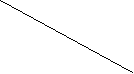 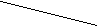 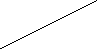 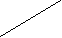 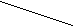 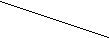 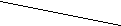 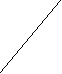 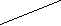 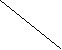 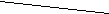 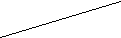 